Plastyka_kl  VI   abcdef( tydzień 12,13,14,15)Drodzy uczniowie!Plastyka  jest przedmiotem, na który w procesie nauczania przeznaczona jest  1 godzina tygodniowo. (1 lekcja – 1 tydzień) .  Zamieszczone tematy , karta pracy, krzyżówki i rebusy przewidziane są do realizacji aż do Świąt Wielkanocnych . Następne materiały będą podawane  sukcesywnie, jeśli zajdzie taka potrzeba. W razie pytań, trudności, niejasności  proszę o kontakt ze mną.Nauczanie zdalne.  Kontakt  e-mail;  	grazyna.cichon04@gmail.comNa podsumowanie podanych wcześniej tematów dołączam  krzyżówki i rebusy. 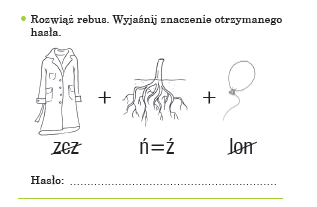 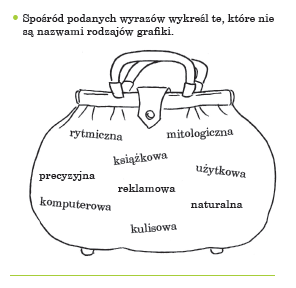 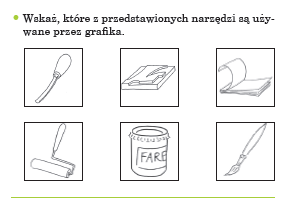 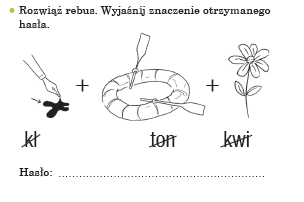 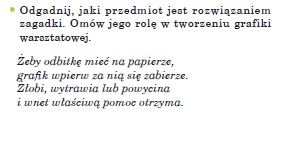 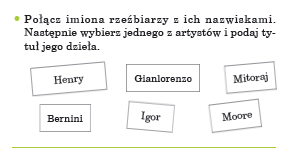 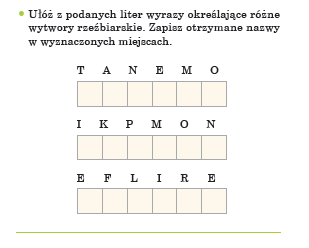 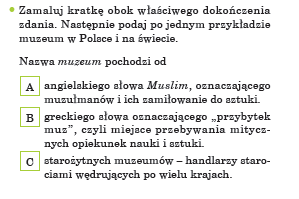 Dla miłośników sztuki (skorzystaj z materiałów dostępnych w Internecie).Magdalena Abakanowicz – polska rzeźbiarka (ciekawostki, wystawy,  dzieła; abakany, rzeźby).Np. You Tube;	https://www.youtube.com/results?search_query=abakanowicz+magdalenahttps://www.youtube.com/results?search_query=%C5%9Blady+istnienia-Magdalena+Abakanowiczhttps://www.youtube.com/results?search_query=+Abakanowicz+w+BWACo słychać u Banksy’ego?  (ciekawostki  nt. ostatnich działań artysty)	Np. You Tube; https://www.youtube.com/watch?v=OQ11aZwBTPohttps://www.youtube.com/results?search_query=Co+s%C5%82ycha%C4%87+u+Banksy%E2%80%99ego%3F+